EXAMPLE – Fundraising EmailSubject: My participation in the Cyclotour Santé Outaouais event(Dear Madam or Sir),This year, I will be participating in the Cyclotour Santé Outaouais, an event organized by the Gatineau Health Foundation to raise $100,000 for the fight against cancer. The money we raise will be used to purchase state-of-the-art equipment to treat patients at the Gatineau Hospital’s Cancer Centre.I am personally committing to the Cyclotour Santé Outaouais 2021 to help people with cancer overcome the enormous challenges they often face. I will be riding on the (INSERT ROUTE) bicycle course, which will take me through several of our region’s picturesque attractions. Beyond the merely sports-oriented nature of this challenge, I am also participating because I want to raise funds for this important cause. This issue is so dear to me that I have chosen to take my commitment above and beyond the required minimum of $250 in donations for the event. Instead, I have set my personal goal even higher at [INSERT PERSONAL GOAL]. This is where you come in. I need your help to reach my goal. Would you consider making a [$INSERT AMOUNT] donation?You can make your donation by visiting my personal page at cyclotoursante.ca.The funds raised through this campaign will be invested in the fight against cancer at the CISSS de l’Outaouais. Your donation will have a tangible impact in the Outaouais region, improving the quality of care for patients right here at home.Thank you for considering my request. Since my fundraising’s success depends on your support, I am hoping you will respond favourably. Together, let’s light up the road to hope.Yours sincerely,Cynthia Tassé-LamarcheCyclotour Santé Outaouais participantSuper Power team member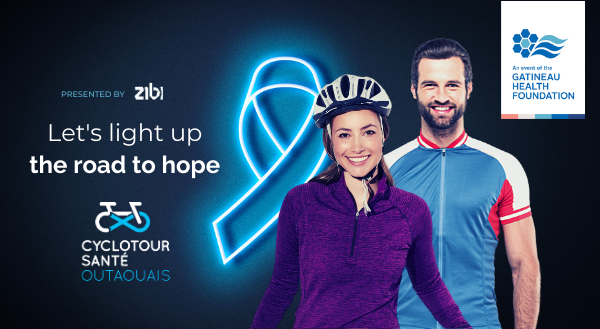 